ARBEITSBLATT: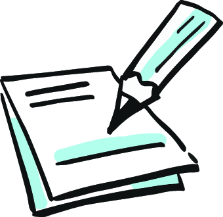 Problem PlastikmüllArbeitsaufträge in Einzelarbeit 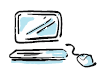 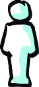 Betrachte den Videobeitrag des WDR auf YouTube unter: Das passiert mit unserem Plastikmüll!| SWR odysso – YouTube. Mache dir zu folgenden Fragen Notizen:Was passiert mit unserem Plastikmüll?Weshalb ist korrekte Mülltrennung wichtig?Welche Maßnahmen könnten aus wirtschaftlicher und politischer Sicht ergriffen werden,       um der Plastikflut entgegenzuwirken?Erkläre den Begriff „Recyclat-Quote“.…………………………………………………………………………………………………………………………………………………………….Arbeitsaufträge in Partnerarbeit 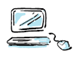 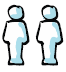 Informiert euch auf der Website der Bundesregierung zum Einwegplastik-Verbot unter:Einweg-Plastik wird verboten (bundesregierung.de). Macht euch dabei zu folgenden Punkten Notizen:Wie viel Einwegmüll fällt in Deutschland an?Was unternimmt die Bundesregierung gegen Plastikmüll?……………………………………………………………………………………………………………………………………………………………Arbeitsaufträge in Gruppenarbeit 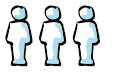 Erarbeitet einen Maßnahmenkatalog, was man selbst tun kann, um dem Problem Plastikmüll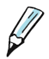 zu begegnen. Ihr könnt diesen als Plakat, Postkarte, Flyer etc. gestalten. Was würde euch am ehesten Ansprechen? Eurer Kreativität sind keine Grenzen gesetzt.…………………………………………………………………………………………………………………………………………………………….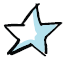 Zusatzaufgabe Mehr über Plastik erfährst du im Plastikatlas 2019 (ein Kooperationsprojekt der Heinrich- Böll-Stiftung und des BUND) unter: Plastikatlas | Heinrich-Böll-Stiftung (boell.de). Je nach Interessenschwerpunkt findest du dort Artikel zur Geschichte / Durchbruch des Plastiks, Nutzung, Gesundheit, Ernährung, Kleidung, Abfallentsorgung etc. Suche dir einen Aspekt heraus und recherchiere weiter.